Список обелисков, аллей, скверов и т.п., которые будут обустроены в рамках Акции.№ п/пНаименование места памятиОписание места памятиИмя файла с фотографией данного места памятиПланируемые мероприятия по благоустройству  места  памяти1.Памятник воинам деревни Тигино, погибшим в годы Великой Отечественной войны.Находится в центре деревни, рядом расположены сад Памяти, сельский дом культуры и школа. Памятник огорожен.                                      Обелиск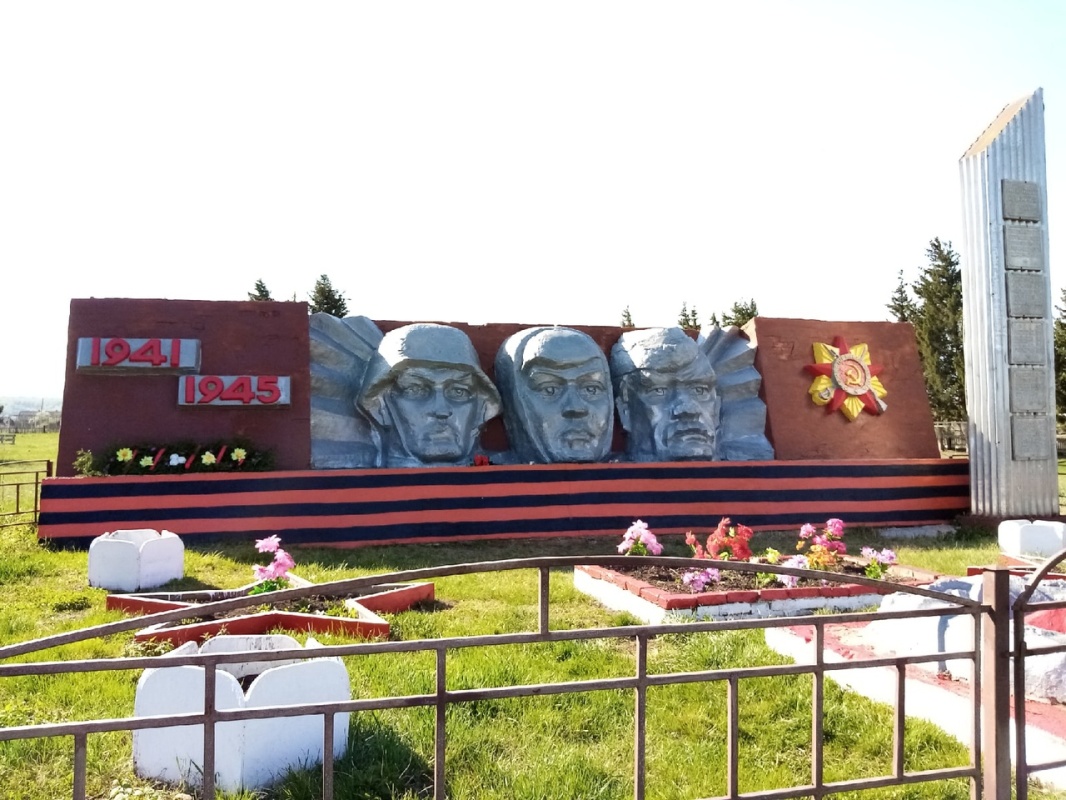 Благоустройство места памяти:-покраска памятника;-побелка  фундамента памятника;- покраска клумб для цветов;-покраска постамента вечного огня;-реставрация барельефа лицевой  стороны памятника;- посадка цветов;-изготовление гирлянды;-уборка территории памятника- посадка деревьев, кустарников в сады Памяти.